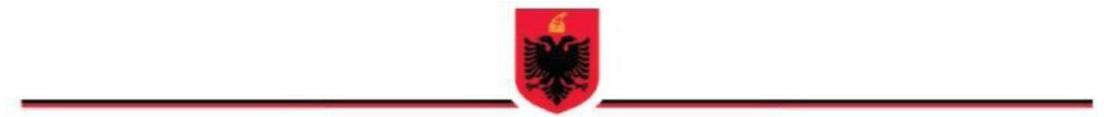 Formati Nr. 1REPUBLIKA E SHQIPËRISËMINISTRIA XXXINSPEKTORATI SHTETËROR XXXDREJTORIA RAJONALE_________ AUTORIZIM INSPEKTIMINr. III/00000007/A					Datë___/___/____Bazuar në nenin 27, të ligjit nr. 10433, datë 16.6.2011, “Për inspektimin në Republikën e Shqipërisë” dhe VKM-së për krijimin e inspektoratit shtetëror përkatës autorizoj inspektimin ePërshkrim i objektit të inspektimit: (Sigurimi dhe zbatimi i dispozitave ligjore..............)Inspektorët shtetërorë të autorizuar për të kryer inspektimin:si dhe persona të tjerë të autorizuar;Kohëzgjatja e inspektimit:(Me selektim në sistem: 1/2, 1 e ½ –15 ditë)(ora, data e fillimit)	             (ora, data e përfundimit)Vendi/vendet ku do të kryhet inspektimi (adresa/t):Njoftim paraprak i autorizimit subjektit të inspektimit:	Po □	Jo □Njoftimi paraprak i autorizimit nuk njoftohet për arsye: (neni 32, pika 2, shkronjat “a”–“d”, gjenerohet nga sistemi. Në rastin e shkronjës “a”, vendimi i mosnjoftimit paraprak motivohet, ndërsa në rastin e shkronjës “b”, evidentohet përcaktimi i ligjit të posaçëm që lejon mosnjoftimin paraprak të inspektimit)”KRYEINSPEKTORI(sipas VKM-së për krijimin e ISH-së)Nënshkrimi, vula e institucionitTë dhëna mbi subjektin e inspektimit:Të dhëna mbi subjektin e inspektimit:Të dhëna mbi subjektin e inspektimit:Emri i subjektit:NIPT:NIPT:Adresa/vendndodhja:Adresa/vendndodhja:1.NUI:2.NUI:1.1.NUI:NUI:2.NUI:NUI: